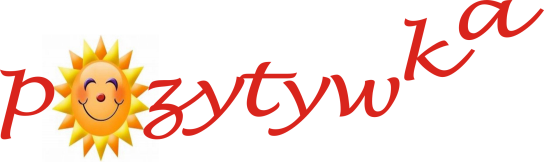 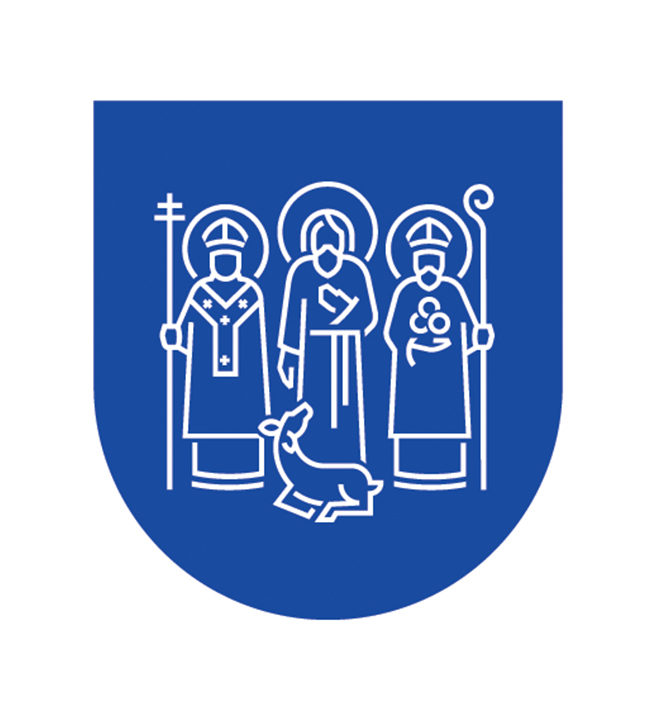 KARTA ZGŁOSZENIA UCZESTNICTWA W ZAJĘCIACHRodzaj zajęć:  bezpłatne warsztaty pt. „ Mój szybowiec w błękitnej przestrzeni” w ramach projektu „Hodowcy bujnej wyobraźni”  dofinansowanego z Urzędu Gminy Wielka Wieś w ramach realizacji zadania publicznego w zakresie edukacji, oświaty i wychowania. Termin: sobota 26 PAŹDZIERNIKA 2019 r. w godz. 8.00 – 13.00Miejsce: Świetlica wiejska przy budynku byłego gimnazjum w Białym KościeleOrganizator: Stowarzyszenie Przyjaciół Dzieci i Młodzieży „POZYTYWKA”1. Nazwisko i imię  dziecka, zgłaszanego do uczestnictwa w warsztatach: ………………………………………………………………………………………………………………………………………………..2. Adres zamieszkania dziecka: ………………………………………………………………………………………………………………………………………………3. Data urodzenia dziecka: …………………………………………………………………………………………………….4. Nazwa szkoły, do której  dziecko uczęszcza, klasa: ……………………………………………………………………………………………………………………………………………..5. Telefon kontaktowy do rodziców dziecka: ……………………………………………………………………………………………………………………………………………..OŚWIADCZENIA1.  Biorę odpowiedzialność za drogę  mojego dziecka na warsztaty i  drogę powrotną po zajęciach.2. Wyrażam zgodę na bezpłatne wykorzystanie wizerunku mojego dziecka  przez organizatora na zdjęciach, w prasie,  na stronach internetowych oraz innych materiałach związanych z warsztatami. 3. Wyrażam zgodę na umieszczanie imienia i nazwiska mojego dziecka, nazwy szkoły do której uczęszcza i klasy na zdjęciach, w prasie,  na stronach internetowych oraz innych materiałach związanych z warsztatami. 4. Zapoznałem/am się z regulaminem warsztatów i w pełni go akceptuję. 5. Nie ma przeciwskazań zdrowotnych do uczestnictwa mojego dziecka w ww. warsztatach. ………………………………………………………………………………………. Czytelny podpis Rodzica (opiekuna prawnego)